Supplemental Figure 1.  Diagonal matrix of correlations between TCT performance metrics. Pearson’s correlation coefficients are shown.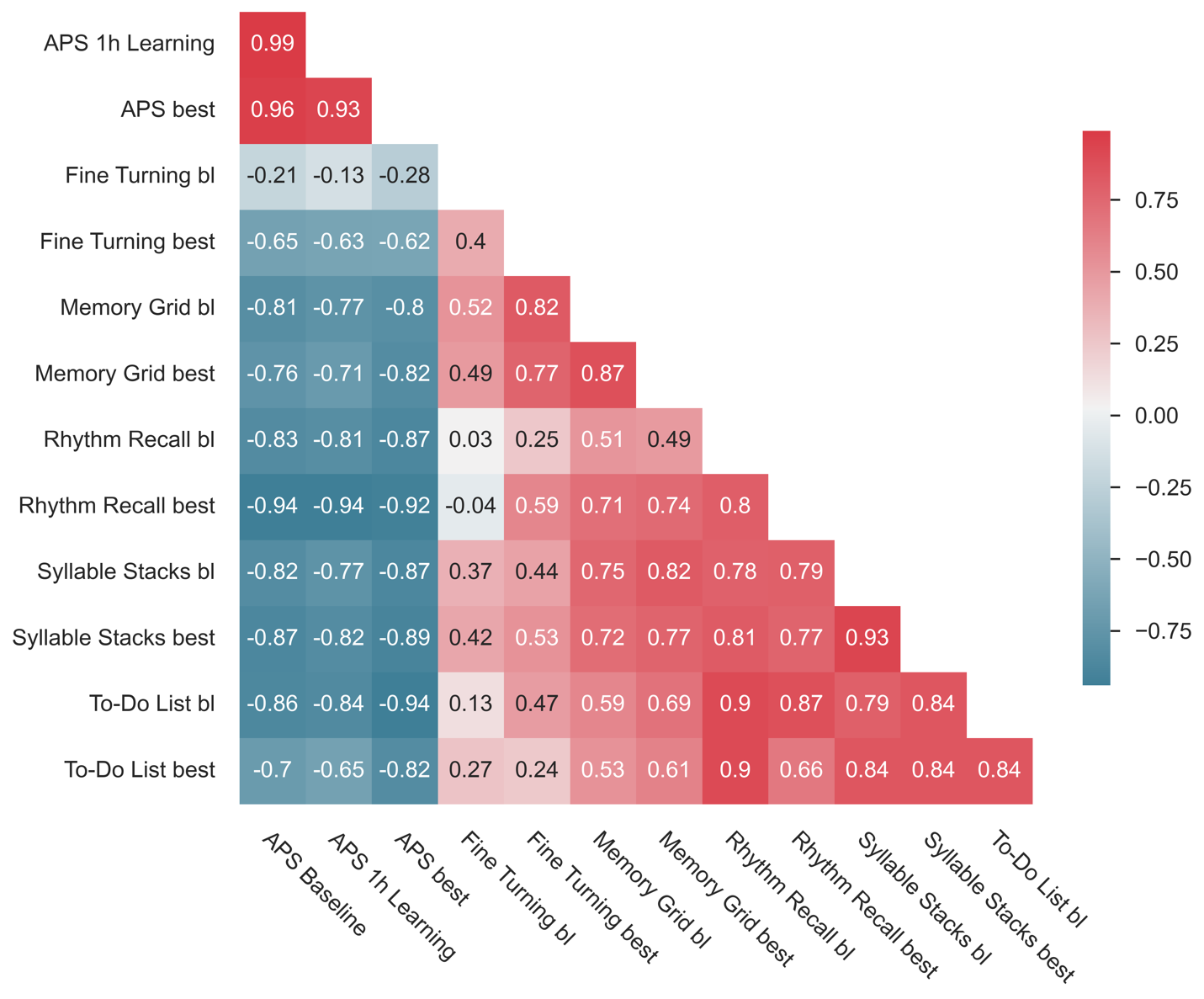 Supplemental Figure 2.  Associations between putative target engagement measures from all exercises and TCT-related neurocognitive outcomes. Pearson’s correlation coefficients are shown. 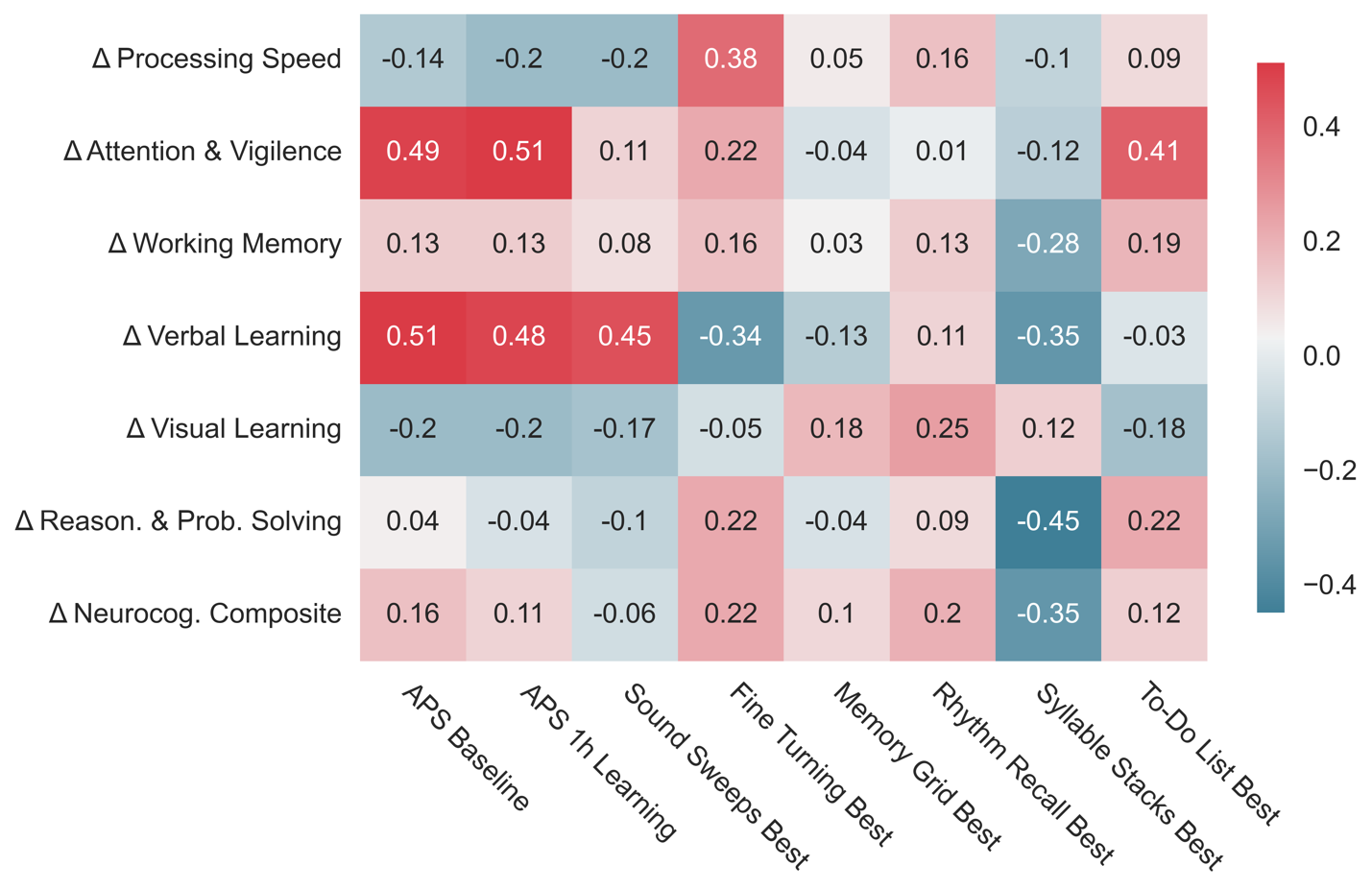 